Installation, Timing and Gating Details for The Linac Chopper and the BPM’s In the BoosterApril 21, 2014Craig DrennanTable of FiguresFigure II.1 400 MeV beam line BPM’s	2Figure II.2 Booster Injection BPM’s	3Figure III.1 Block Diagram of the generation of the Chopper control and BPM gating signals	4Figure III.2 Timing Diagram of the Chopper control and BPM gating signals	5Figure V.1 Simplified block diagram of the Daughter Trigger Generator chassis.	9Figure VI.1 Illustration of the routing of the Booster RF Reference signal.	11Figure VI.2 Illustration of the BPM local oscillator distribution	12Figure VI.3 Illustration of the Injection Sync trigger distribution	13Beam Delivery from the Linac to the BoosterBeam accelerated in the Linac is switched into the 400 MeV line, on its way to the Booster by the combination of the 400 MeV Chopper and a Lambertson magnet.  A Chopper is a pair of metallic plates, one on either side of the beam aperture, between which an electric field is created to bend the particle beam from its initial trajectory, towards the beam dump.   The Lambertson magnet has two apertures.  One aperture is simply a hole, the other contains a beam bending dipole field.  Initially the Chopper plates are both energized to approximately 55 kV.  The electric field is created when one of the plates is shorted to ground creating a sudden difference in potential between the pair.   Beam is bent into the dipole aperture of the Lambertson which further direct the beam into the 400 MeV beam line.  The signal which triggers the creation of the chopper’s electric field is “Chop On”.  When the Booster has received as much beam from the Linac as it needs, beam is removed from the 400 MeV line by grounding the other plate of the Chopper, removing the difference in potential between the plates and removing the electric field.  The signal that triggers this is “400 MeV Chop Off”.  There is also a similar chopper at the output of each of the Cockcroft-Walton Generators.  These are referred to as the 750 keV Choppers.   Another signal from the Booster, “750 keV Chop Off” is used terminate the flow of beam into the Linac just before “400 MeV Chop Off” triggers.  This precludes the accelerator from accelerating beam it is not going to send to the Booster, beam that would be directed into the dump and into the metal separating the two apertures of the Lambertson magnet.It is also worth noting that before the occurrence of Chop On, the first 2 microseconds of Linac beam is allowed to pass on to the dump giving the Linac RF servo loops time to settle to a more stable beam. 200 MHz Beam Position MonitorsBeam coming out of the Linac, through the 400 MeV beam line, into the Booster has a 200 MHz bunch structure.  In 2012 new BPM data acquisition modules were designed, built and installed in the Linac and the 400 MeV beam line.  Additionally there are 5 BPM’s (10 positions , horizontal and vertical) that are important for seeing the beam position as it is injected into the Booster at Booster period 1.  Since these BPMs are used to measure beam position at both injection, when the beam has a 200 MHz structure, and during the Booster acceleration cycle when the structure of the beam sweeps in frequency from 37.9 MHz to 52.8 MHz, the detector signals are split and routed to both the 200 MHz Linac style BPM Modules and the Booster RF Modules.Figure II.1 shows the approximate location of the BPM’s in the 400 MeV beam line.  Figure II.2 shows the approximate location of the Booster injection BPM’s.  There are many more components such as magnets and vacuum pumps not included in the diagrams.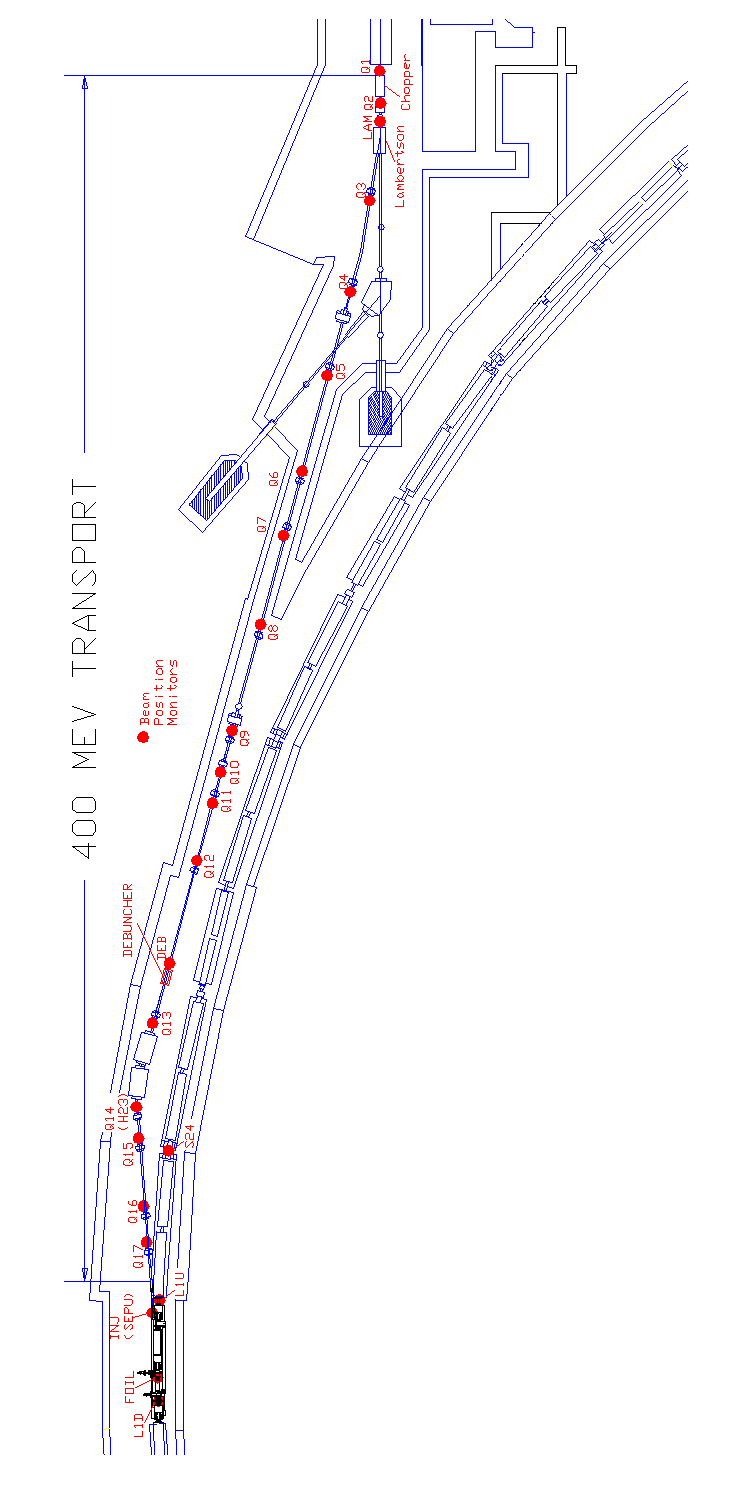 Figure II.1 400 MeV beam line BPM’s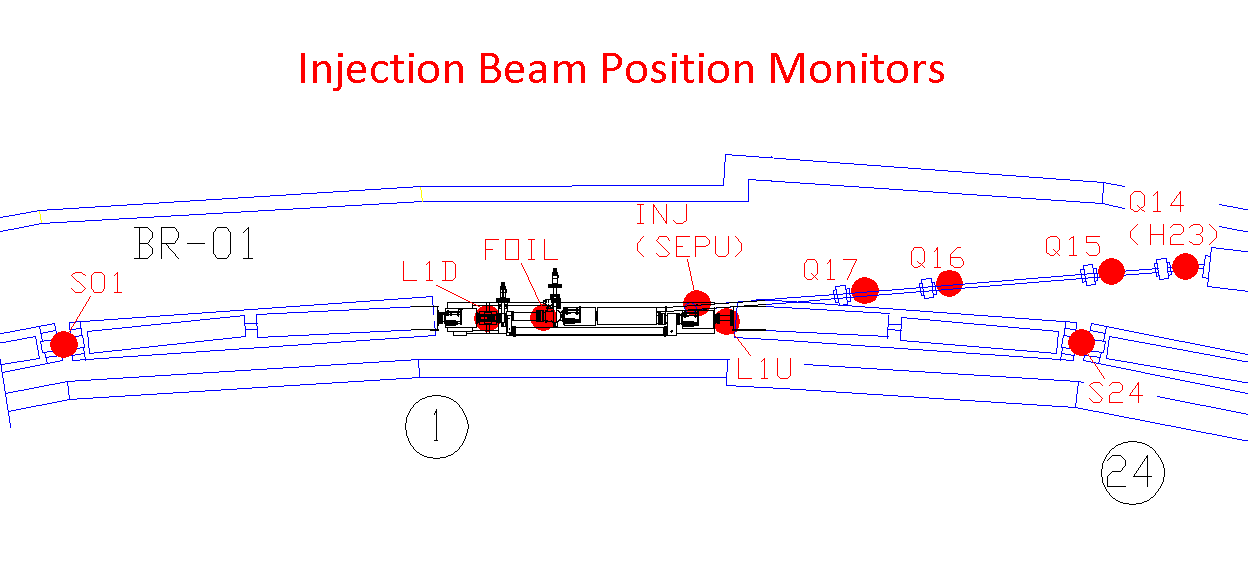 Figure II.2 Booster Injection BPM’sChopper Control and TimingThe timing that controls the Chopper magnets described in Section I. is implemented with a set of modules in racks LG1-RR4-2 in the West Booster Gallery.  There are four CAMAC modules that provide operator control of timing pulse inputs and delay variable settings.  There is an FPGA programmable logic circuit housed in a NIM module that takes the CAMAC inputs and the Booster RF reference clock, and generates the chopper control signals.The block diagram in Figure III.1 shows how the logic in the Chopper Controller is laid out.  A timing diagram is given in Figure III.2.The Chop On input signal is synchronized to the Booster RF and then applied to 3 delay timers to produce 3 delayed chopper on signals.  CHOP ON SYNC:  This is the reference for deriving the BPM gates and sampling clock.DELAYED CHOP ON:  This is the reference for deriving CHOP OFF MEV (400 MeV Chop Off).CHOP ON KEV:  This is the reference for deriving CHOP OFF KEV (750 keV Chop Off).Several outputs of this module had controlled the gating and sampling of an older BPM data acquisition system.  These signals are greyed-out in the figures.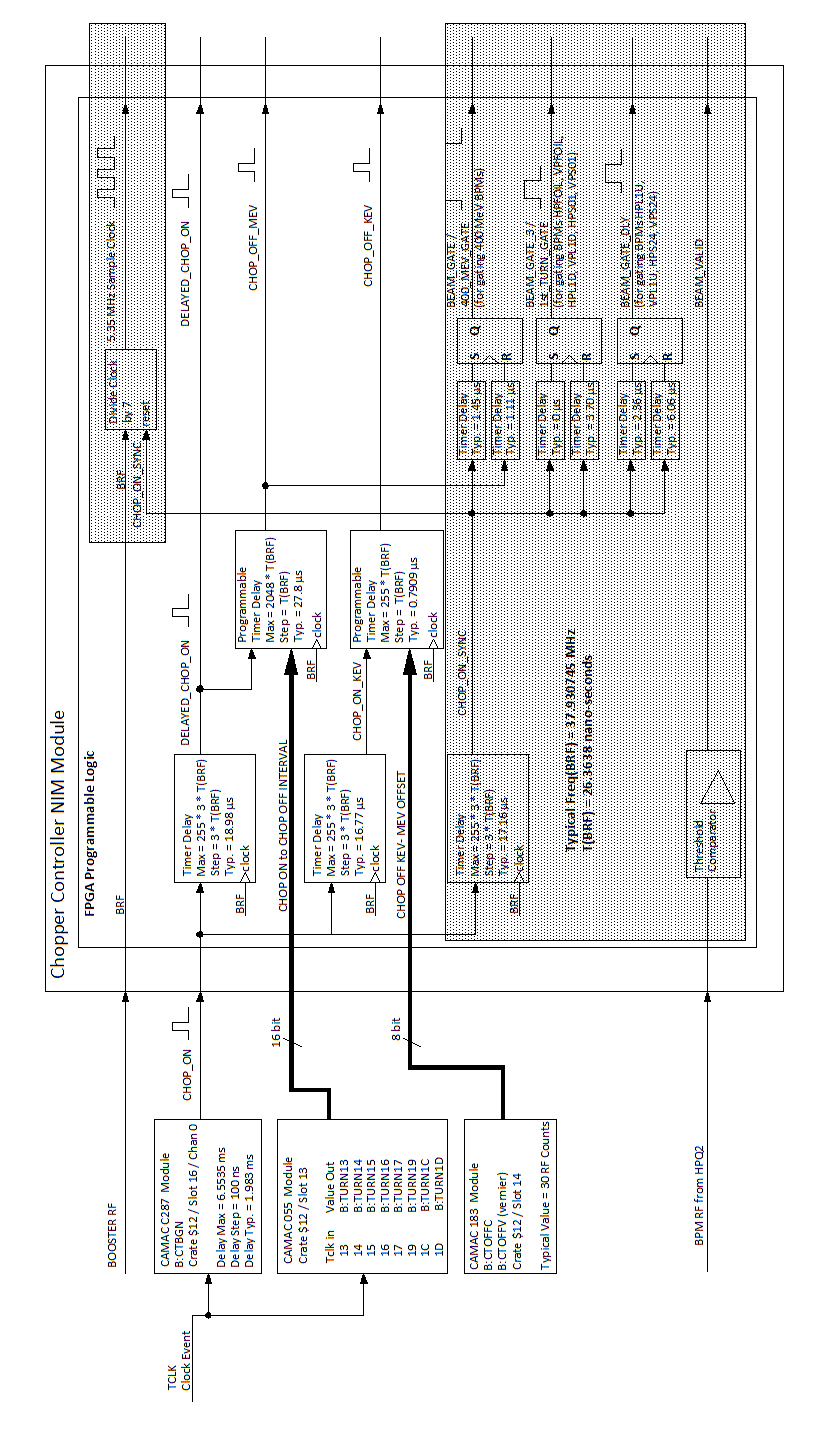 Figure III.1 Block Diagram of the generation of the Chopper control and BPM gating signals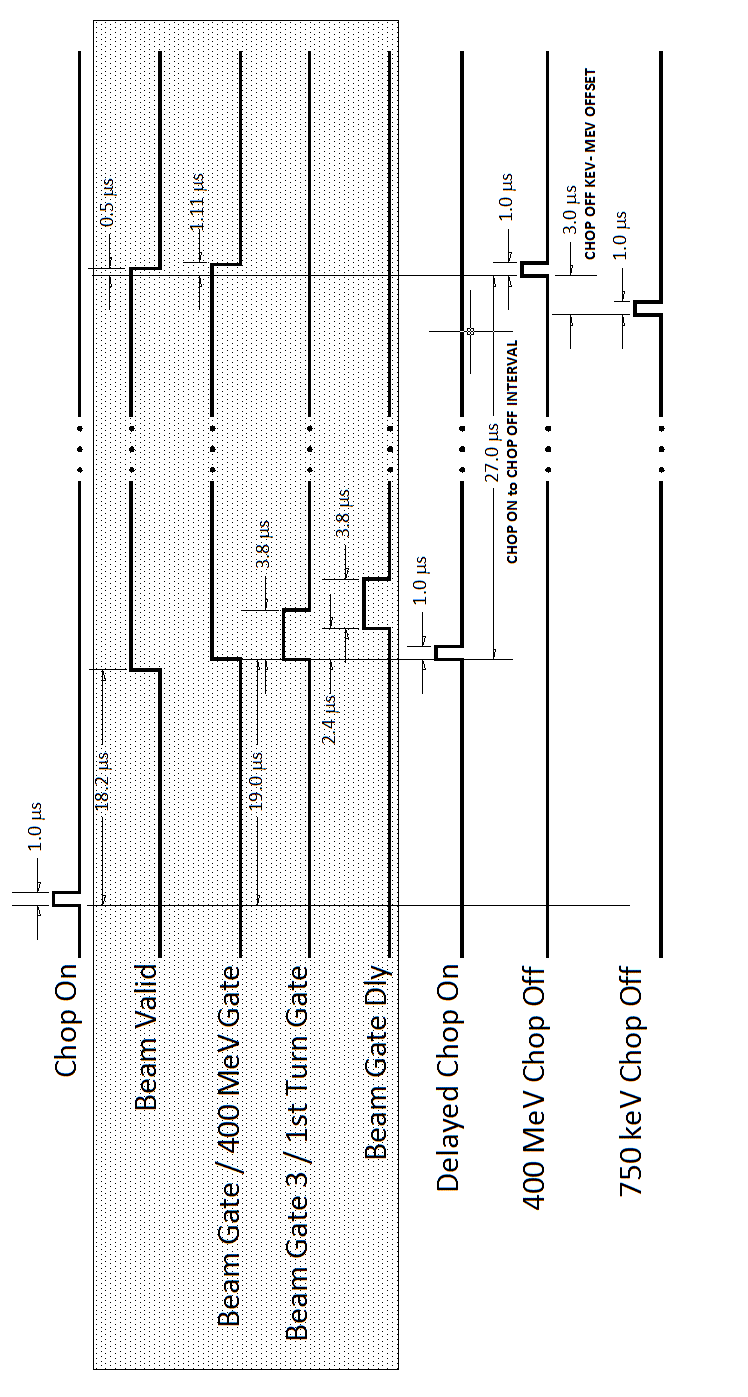 Figure III.2 Timing Diagram of the Chopper control and BPM gating signalsInjection BPM Position Gating and SamplingWhen the 200 MHz beam BPM measurements were switched over to the newer Linac style BPM modules, the method of gating the data acquisition changed.  Previously, the gating of 400 MeV and 1st Turn Booster Injection BPM’s was controlled by the same NIM FPGA module as is still used for the control of the Chopper.The new 200 MHz Linac style BPM modules receive a TClk signal to which they add an adjusted delay, after which the modules are “armed” and monitoring the beam intensity measured with the BPM detector signals and gate acquisition once the beam intensity is determined to be above a set threshold.Reference Linac BPM Documentation DWG 173813 etc.Booster BPM BasicsThe Booster is a 75 meter radius rapid cycling synchrotron which accelerates protons from 400 MeV to 8 GeV in approximately 33 ms.  The machine lattice is divided into 24 identical periods consisting of an initial “long” straight section followed by the first pair of combined function magnets, a “short” straight section followed by a second pair of combined function magnets.  At the upstream end of each pair of combined function magnets there is a Beam Position Monitor detector (BPM).  Each BPM provides a measurement of both the horizontal and vertical position of the beam relative to the center of the detector.  In summary, there is a horizontal and vertical position measurement at each long and short straight, at each of the 24 periods.The Booster synchrotron is designed to accelerate the beam with the accelerating RF frequency sweeping from approximately 37.0 MHz to 52.8 MHz and a harmonic number, h = 84.  This means a couple things for the BPM measurement.  First, the harmonic number of 84 means that the revolution period will be 84 times the RF period throughout the cycle.  This fact is used to time the digitizing of the BPM position voltages as explained in a later section.Second, the RF demodulation of the signals from the BPM detector plates must be accomplished over the 37.0 MHz to 52.8 MHz range.  This demodulation is accomplished by generating a frequency offset local oscillator signal along with the Booster RF signal generation.  This local oscillator signal is used to mix down the BPM detector signals to a common IF, intermediate frequency used in the RF Modules that derive the position voltages from the BPM detector signals.There are three signals that are distributed around the Booster gallery to the racks where the BPM positions are processed and digitized.  These are the local oscillator signal (BPM LO), the Booster accelerating RF reference signal, and a trigger to begin position sampling, timed with respect to the arrival of the injection of beam into the Booster.Booster BPM Turn by Turn Gating and SamplingDuring the Booster acceleration cycle, beam position voltages are digitized by 4 channel VME modules.  Digitization is controlled by a common external gate signal and sampling triggers (in groups of 4).  There are several objectives in acquiring the BPM position measurements.  First, it is desired to record a position from each vertical and horizontal BPM on each revolution of the beam, each turn.  The second objective is for every BPM around the Booster to measure the position of the same portion of the circulating beam.  These objectives are achieved with the management of the sampling triggers generated by the Daughter Trigger Generator chassis (DTG).  The term “Daughter” refers back to a previous data acquisition system whose digitizing circuits were daughter boards that plug onto a larger module.  A single DTG chassis can generate triggers for as many as 6 BPM horizontal and vertical position pairs.  That is, one for every 12 BPM positions to be digitized.The DTG chassis implements a counting function and three distinct trigger delay functions.  The counting circuit counts the Booster RF cycles and initiates a sample trigger every 84.  This trigger is delayed by a second set of counters that also counts RF cycles to compensate for the beam transit time between BPMs serviced in this location of the Booster gallery.  Note that the transit time changes through the Booster cycle as the RF frequency changes.  The number of RF cycles the sample triggers are delayed is set by switches in the DTG chassis and is settable between 0 and 7.Additionally there is a jumper settable fixed delay that is meant to compensate for the differences in cable lengths between the RF Modulator electronics upstairs and each BPM detector in the tunnel.  This delay is set according to the difference in cable delay for the particular BPM and the shortest cable delay in the group.  This fixed delay is settable between 0 and 200 ns.The third signal delay function in the DTG chassis is used to time the start of the 84 cycle count.  This delay is settable between 200 and 3200 ns, in steps of 40 ns.  This delay is used in conjunction with the delay of the cabling that distributes the beam injection sync pulse to the racks around the Booster gallery.  It is the timing of this start trigger that anchors the other individual channel delays to accomplish the objective of having the position measurement of every BPM recorded for the same portion of the circulating beam.The circuit schematic for the Daughter Trigger Generator is drawing number 0803-ED-21837 Rev. B, July 31, 1991.  A simplified block diagram is given in Figure V.1.Note at this point that the 4 channel VME digitizers have one external sample trigger input that controls the sampling of all 4 position voltage inputs.  Hence only every other sample trigger output of the DTG chassis is employed.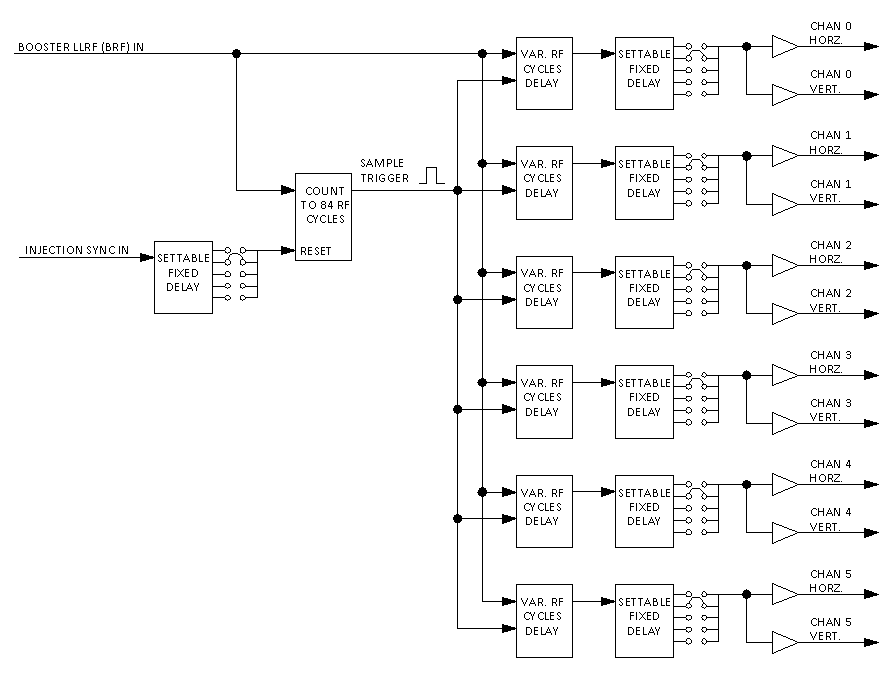 Figure V.1 Simplified block diagram of the Daughter Trigger Generator chassis.BPM Cabling and Signal DistributionAs mentioned, there are three signals that are distributed around the Booster gallery to the racks where the BPM positions are processed and digitized.  These are the local oscillator signal (BPM LO), the Booster accelerating RF reference signal, and a trigger to begin position sampling that is timed with respect to the arrival of the injection of beam into the Booster.The Booster Low-Level RF reference and the frequency offset BPM local oscillator signal (BPM LO) are generated by the “Digital Frequency Source” VXI module in the Low Level RF room in the East Booster gallery.  The naming of the RF reference signal has several aliases since the Booster has evolved over several decades.  The names LLRF, BRF, VCO all refer to the Low Level RF reference and will be found on different cable labels, schematics and equipment inputs and outputs.Figure VI.1 illustrates the routing of the Booster RF reference between the racks in the East and West Booster galleries.  Since the RF frequency sweeps it is important to deliver the RF reference signals to each rack with equal phase delay.  Loops of cable in each rack are sized to provide the same amount of cable delay for each signal.  In the racks there are two functions that use the RF reference as an input.  These are the Daughter Trigger Generators that count the RF cycles, and the BPM Test interface Modules used to periodically verifying the calibration of the RF Modules and the BPM Digitizers.Figure VI.2 illustrates the routing of the BPM local oscillator signal used in the BPM detector signal demodulation in the RF Modules.  As seen in the diagram, the BPM LO signals are amplified and then distributed to the RF Modules through special cabling withn the NIM crates and through the NIM module power connection.Figure VI.3 illustrates the distribution of the Injection Sync signal.  The Injection Sync signals are actually copies of the Delayed Chop On signal which switches beam from the LINAC, into the 400 MeV line and into the Booster.  The Injection Sync signal is used by the Daughter Trigger Generators, as described earlier, to synchronize the turn by turn sampling of the position voltages.  The Injection Sync signal is also used as the start pulse for the Booster Beam Present Gate signal that is applied to the front panel “Ext. Gate” input to the VME digitizer cards.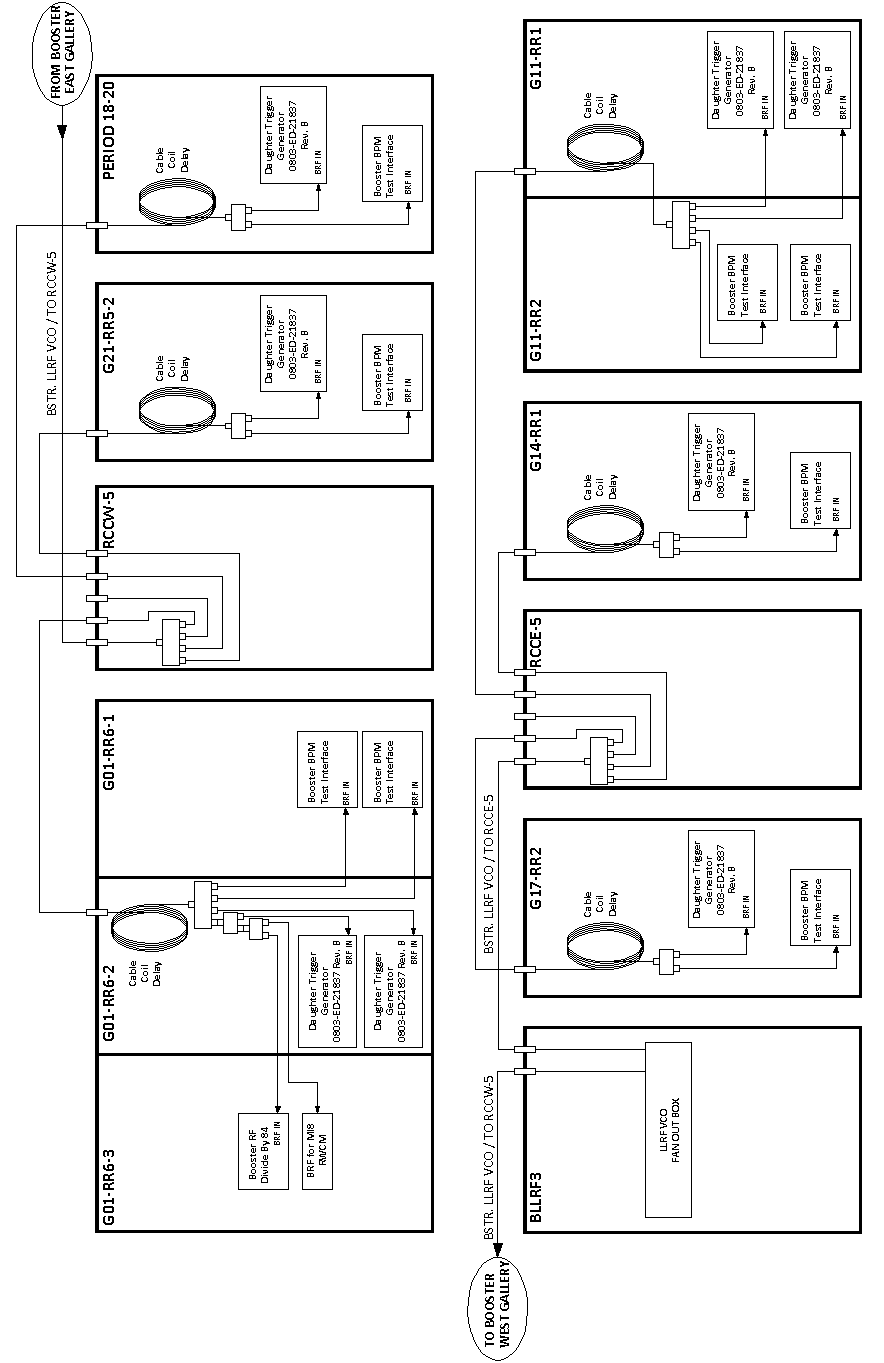 Figure VI.1 Illustration of the routing of the Booster RF Reference signal.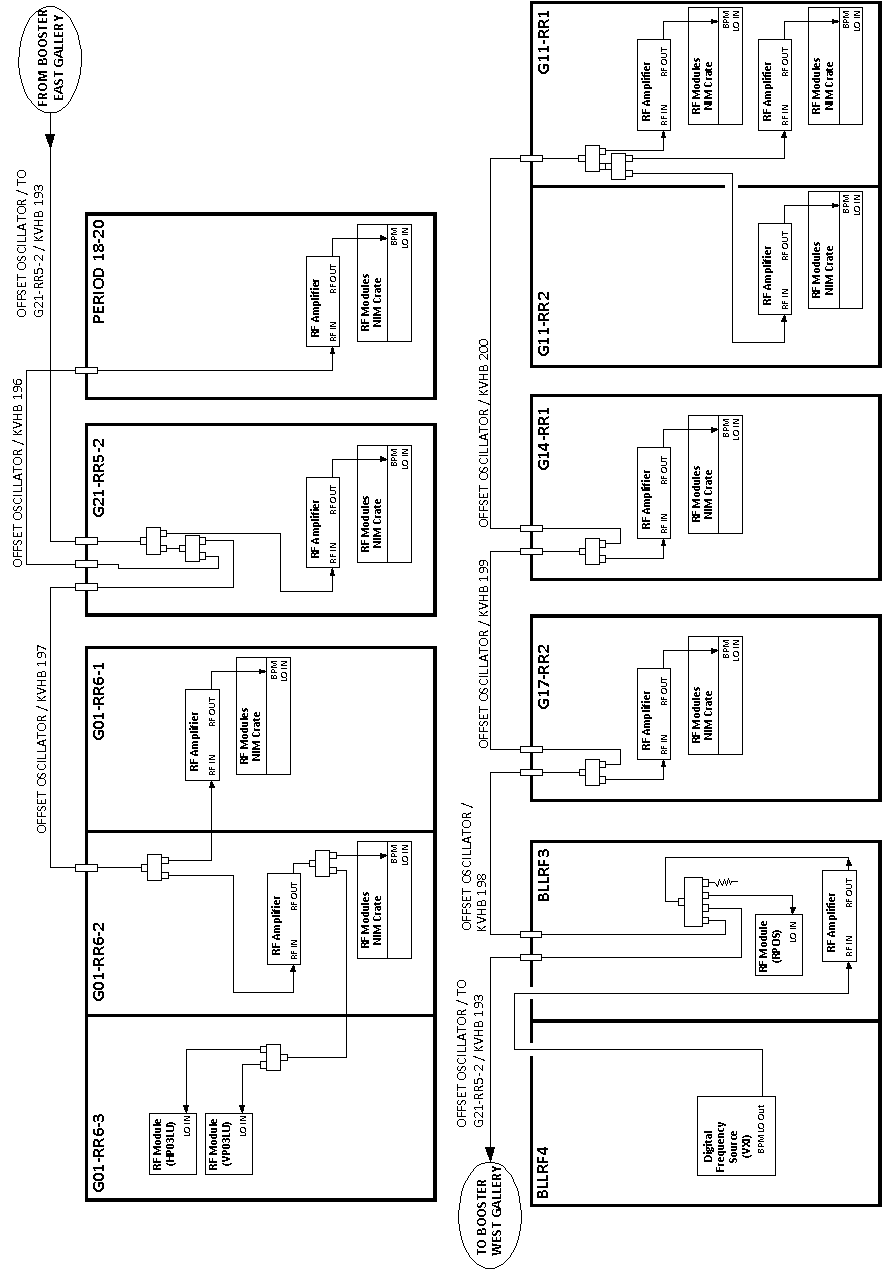 Figure VI.2 Illustration of the BPM local oscillator distribution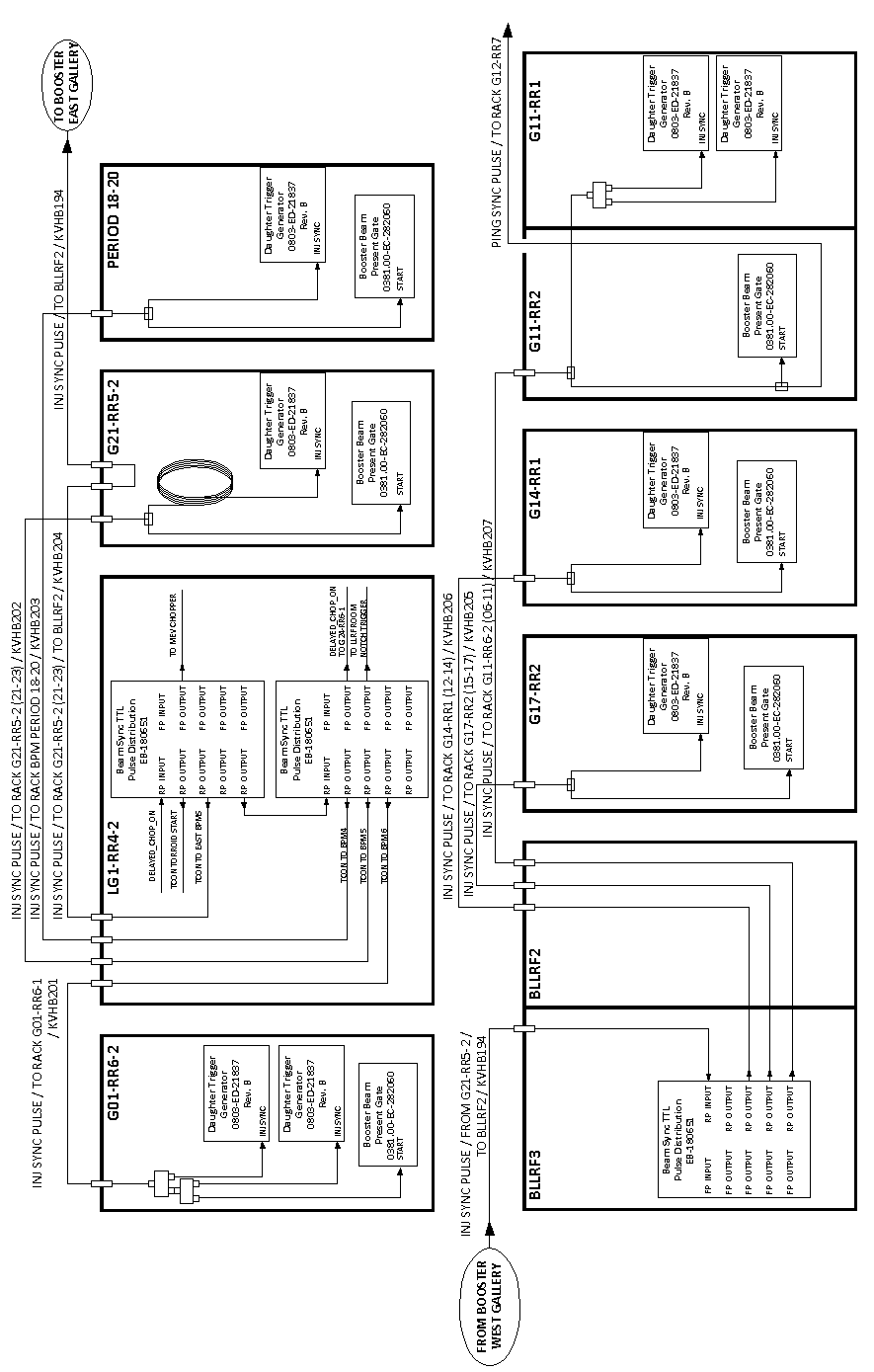 Figure VI.3 Illustration of the Injection Sync trigger distributionAppendix A: Booster BPM Cable ListingTable A.1 BPM Cable ListingAppendix B: Booster BPM Electronics ListingVME Crate: BBPM24VME Crate: BBPM21VME Crate: BBPM18VME Crate: BBPM15VME Crate: BBPM12VME Crate: BBPM06BPMPlateChannelKVBH #LocationPosted Cable Length, nsH1INA185L24271.1H1OUTB186L24V1BOTTOMA187L24272.4V1TOPB188L24H2INA189S24241.5H2OUTB190S24V2BOTTOMA191S24242.1V2TOPB192S24H3INA001L1210.7H3OUTB002L1V3BOTTOMA003L1212.3V3TOPB004L1H4INA005S1164.8H4OUTB006S1V4BOTTOMA007S1165.4V4TOPB008S1H5INA009L2109.5H5OUTB010L2V5BOTTOMA011L2109.5V5TOPB012L2H6INA013S280.2H6OUTB014S2V6BOTTOMA015S280.7V6TOPB016S2H1INA017L03115.9H1OUTB018L03V1BOTTOMA019L03114.9V1TOPB020L03H2INA021S03146.9H2OUTB022S03V2BOTTOMA023S03146.1V2TOPB024S03H3INA025L04197.9H3OUTB026L04V3BOTTOMA027L04197.9V3TOPB028L04H4INA029S04224.4H4OUTB030S04V4BOTTOMA031S04224.4V4TOPB032S04H5INA033L05273.9H5OUTB034L05V5BOTTOMA035L05272.0V5TOPB036L05H6INA037S05303.5H6OUTB038S05V6BOTTOMA039S05303.8V6TOPB040S05H1INA041L06493.2H1OUTB042L06V1BOTTOMA043L06495.2V1TOPB044L06H2INA045S06462.7H2OUTB046S06V2BOTTOMA047S06464.9V2TOPB048S06H3INA049L07415.2H3OUTB050L07V3BOTTOMA051L07414.7V3TOPB052L07H4INA053S07382.2H4OUTB054S07V4BOTTOMA055S07383.7V4TOPB056S07H5INA057L08330.9H5OUTB058L08V5BOTTOMA059L08331.9V5TOPB060L08H6INA061S08301.7H6OUTB062S08V6BOTTOMA063S08303.2V6TOPB064S08H1INA065L09255.7H1OUTB066L09V1BOTTOMA067L09257.2V1TOPB068L09H2INA069S09227.2H2OUTB070S09V2BOTTOMA071S09227.4V2TOPB072S09H3INA073L10176.4H3OUTB074L10V3BOTTOMA075L10177.2V3TOPB076L10H4INA077S10145.9H4OUTB078S10V4BOTTOMA079S10146.9V4TOPB080S10H5INA081L11115.7H5OUTB082L11V5BOTTOMA083L11116.7V5TOPB084L11H6INA085S11145.2H6OUTB086S11V6BOTTOMA087S11146.2V6TOPB088S11H1INA089L12215.0H1OUTB090L12V1BOTTOMA091L12215.8V1TOPB092L12H2INA093S12186.7H2OUTB094S12V2BOTTOMA095S12189.1V2TOPB096S12H3INA097L13136.0H3OUTB098L13V3BOTTOMA099L13137.1V3TOPB100L13H4INA101S13106.4H4OUTB102S13V4BOTTOMA103S13106.4V4TOPB104S13H5INA105L1458.4H5OUTB106L14V5BOTTOMA107L1457.9V5TOPB108L14H6INA109S1479.7H6OUTB110S14V6BOTTOMA111S1479.9V6TOPB112S14H1INA113L15187.0H1OUTB114L15V1BOTTOMA115L15188.0V1TOPB116L15H2INA117S15155.8H2OUTB118S15V2BOTTOMA119S15156.7V2TOPB120S15H3INA121L16107.1H3OUTB122L16V3BOTTOMA123L16106.3V3TOPB124L16H4INA125S1676.9H4OUTB126S16V4BOTTOMA127S1677.2V4TOPB128S16H5INA129L1778.5H5OUTB130L17V5BOTTOMA131L1779.0V5TOPB132L17H6INA133S17107.9H6OUTB134S17V6BOTTOMA135S17108.4V6TOPB136S17H1INA137L18256.3H1OUTB138L18V1BOTTOMA139L18254.8V1TOPB140L18H2INA141S18225.5H2OUTB142S18V2BOTTOMA143S18223.7V2TOPB144S18H3INA145L19174.9H3OUTB146L19V3BOTTOMA147L19175.0V3TOPB148L19H4INA149S19144.0H4OUTB150S19V4BOTTOMA151S19143.9V4TOPB152S19H5INA153L2092.2H5OUTB154L20V5BOTTOMA155L2092.1V5TOPB156L20H6INA157S2073.7H6OUTB158S20V6BOTTOMA159S2073.8V6TOPB160S20H1INA161L21106.3H1OUTB162L21V1BOTTOMA163L21106.9V1TOPB164L21H2INA165S2177.7H2OUTB166S21V2BOTTOMA167S2177.7V2TOPB168S21H3INA169L2277.8H3OUTB170L22V3BOTTOMA171L2277.8V3TOPB172L22H4INA173S22108.3H4OUTB174S22V4BOTTOMA175S22108.4V4TOPB176S22H5INA177L23158.4H5OUTB178L23V5BOTTOMA179L23158.4V5TOPB180L23H6INA181S23188.5H6OUTB182S23V6BOTTOMA183S23188.5V6TOPB184S23NamePeriodDemod Rack #VME aliasVME MODVME CHANHL2424G01-RR6-1HP24L00VL2424G01-RR6-1VP24L01HS2424G01-RR6-1HP24S02VS2424G01-RR6-1VP24S03HL11G01-RR6-1HP01L10VL11G01-RR6-1VP01L11HS11G01-RR6-1HP01S12VS11G01-RR6-1VP01S13HL22G01-RR6-1HP02L20VL22G01-RR6-1VP02L21HS22G01-RR6-1HP02S22VS22G01-RR6-1VP02S23HL33G01-RR6-2HP03L30VL33G01-RR6-2VP03L31HS33G01-RR6-2HP03S32VS33G01-RR6-2VP03S33HL44G01-RR6-2HP04L40VL44G01-RR6-2VP04L41HS44G01-RR6-2HP04S42VS44G01-RR6-2VP04S43HL55G01-RR6-2HP05L50VL55G01-RR6-2VP05L51HS55G01-RR6-2HP05S52VS55G01-RR6-2VP05S53HP03LU3G01-RR6-3HP03LU72VP03LU3G01-RR6-3VP03LU73G01-RR6-1G01-RR6-1G01-RR6-1G01-RR6-1G01-RR6-1G01-RR6-1NamePeriodDemod Rack #VME aliasVME MODVME CHANHL2121G21-RR5-2HP21L00VL2121G21-RR5-2VP21L01HS2121G21-RR5-2HP21S02VS2121G21-RR5-2VP21S03HL2221G21-RR5-2HP22L10VL2221G21-RR5-2VP22L11HS2221G21-RR5-2HP22S12VS2221G21-RR5-2VP22S13HL2321G21-RR5-2HP23L20VL2321G21-RR5-2VP23L21HS2321G21-RR5-2HP23S22VS2321G21-RR5-2VP23S23NamePeriodDemod Rack #VME aliasVME MODVME CHANHL1818P. 18-20 (BGW-North)HP18L00VL1818P. 18-20 (BGW-North)VP18L01HS1818P. 18-20 (BGW-North)HP18S02VS1818P. 18-20 (BGW-North)VP18S03HL1918P. 18-20 (BGW-North)HP19L10VL1918P. 18-20 (BGW-North)VP19L11HS1918P. 18-20 (BGW-North)HP19S12VS1918P. 18-20 (BGW-North)VP19S13HL2018P. 18-20 (BGW-North)HP20L20VL2018P. 18-20 (BGW-North)VP20L21HS2018P. 18-20 (BGW-North)HP20S22VS2018P. 18-20 (BGW-North)VP20S23NamePeriodDemod Rack #VME aliasVME MODVME CHANHL1517G17-RR2HP15L00VL1517G17-RR2VP15L01HS1517G17-RR2HP15S02VS1517G17-RR2VP15S03HL1617G17-RR2HP16L10VL1617G17-RR2VP16L11HS1617G17-RR2HP16S12VS1617G17-RR2VP16S13HL1717G17-RR2HP17L20VL1717G17-RR2VP17L21HS1717G17-RR2HP17S22VS1717G17-RR2VP17S23NamePeriodDemod Rack #VME aliasVME MODVME CHANHL1214G14-RR1HP12L00VL1214G14-RR1VP12L01HS1214G14-RR1HP12S02VS1214G14-RR1VP12S03HL1314G14-RR1HP13L10VL1314G14-RR1VP13L11HS1314G14-RR1HP13S12VS1314G14-RR1VP13S13HL1414G14-RR1HP14L20VL1414G14-RR1VP14L21HS1414G14-RR1HP14S22VS1414G14-RR1VP14S23NamePeriodDemod Rack #VME aliasVME MODVME CHANVME CHANHL611G11-RR6-2HP06L000VL611G11-RR6-2VP06L001HS611G11-RR6-2HP06S002VS611G11-RR6-2VP06S003HL711G11-RR6-2HP07L110VL711G11-RR6-2VP07L111HS711G11-RR6-2HP07S112VS711G11-RR6-2VP07S113HL811G11-RR6-2HP08L220VL811G11-RR6-2VP08L221HS811G11-RR6-2HP08S222VS811G11-RR6-2VP08S223HL911G11-RR6-1HP09L330VL911G11-RR6-1VP09L331HS911G11-RR6-1HP09S332VS911G11-RR6-1VP09S333HL1011G11-RR6-1HP10L440VL1011G11-RR6-1VP10L441HS1011G11-RR6-1HP10S442VS1011G11-RR6-1VP10S443HL1111G11-RR6-1HP11L550VL1111G11-RR6-1VP11L551HS1111G11-RR6-1HP11S552VS1111G11-RR6-1VP11S553HUL611G11-RR6-3HP06LU770VUL611G11-RR6-3VP06LU771HUL711G11-RR6-3HP07LU772VUL711G11-RR6-3VP07LU773